Please fax completed form to the Office of the State Treasurer at 302/677-7031.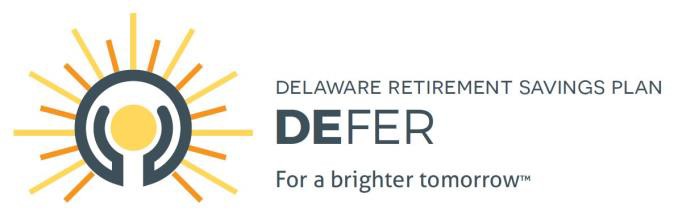 Sick\Vacation Deferral FormState of Delaware 457b Plan(Use this form only for contributions to the 457(b) Plan)Please specify your deduction amount. For 2020, the maximum amount for the calendar year is $19,500.  In addition, if you are at least 50 years of age by the end of 2020, you can defer an additional $6,500.  Please indicate whether the amount to be deferred  is a pre-tax or after tax “Roth” deduction.  Please note that amount deferred are before State and Federal taxes but not before social security taxes.                                    Pre-tax            Roth                                                     Deduction amount: $__________________________________Signature of Employee:  	                   Date:  	_______________Please verify your payout information with your Payroll Representative, sign and date the form, and fax it to the attention of the Office of the State Treasurer at (302) 677-7031.Last updated 12.31.19Notice to employee:	If you are not currently enrolled in the Deferred Comp Plan, contact Voya Financial at (800) 584-6001 or www.delawaredefer.com to enroll before retirement date.Notice to employee:	If you are not currently enrolled in the Deferred Comp Plan, contact Voya Financial at (800) 584-6001 or www.delawaredefer.com to enroll before retirement date.Notice to employee:	If you are not currently enrolled in the Deferred Comp Plan, contact Voya Financial at (800) 584-6001 or www.delawaredefer.com to enroll before retirement date.Notice to employee:	If you are not currently enrolled in the Deferred Comp Plan, contact Voya Financial at (800) 584-6001 or www.delawaredefer.com to enroll before retirement date.Notice to employee:	If you are not currently enrolled in the Deferred Comp Plan, contact Voya Financial at (800) 584-6001 or www.delawaredefer.com to enroll before retirement date.Notice to employee:	If you are not currently enrolled in the Deferred Comp Plan, contact Voya Financial at (800) 584-6001 or www.delawaredefer.com to enroll before retirement date. 	The Office of State Treasurer Treasurer 	The Office of State Treasurer Treasurermust receive this signed form no later than the end of the month prior to the month you will receive yourmust receive this signed form no later than the end of the month prior to the month you will receive yourmust receive this signed form no later than the end of the month prior to the month you will receive yourpayout check (the check includes your accumulated sick and vacation pay).payout check (the check includes your accumulated sick and vacation pay).Last Name (Please Print)	First Name	M.I.Last Name (Please Print)	First Name	M.I.Last Name (Please Print)	First Name	M.I.Last Name (Please Print)	First Name	M.I.DOBDOBHome Address - StreetCity / Town	State	ZipHome Address - StreetCity / Town	State	ZipHome Address - StreetCity / Town	State	ZipHome Address - StreetCity / Town	State	ZipEmployee ID#Employee ID#Home Address - StreetCity / Town	State	ZipHome Address - StreetCity / Town	State	ZipHome Address - StreetCity / Town	State	ZipHome Address - StreetCity / Town	State	ZipHome PhoneHome PhoneAgency or School District	Name of Payroll Representative	PhoneAgency or School District	Name of Payroll Representative	PhoneAgency or School District	Name of Payroll Representative	PhoneAgency or School District	Name of Payroll Representative	PhoneAgency or School District	Name of Payroll Representative	PhoneAgency or School District	Name of Payroll Representative	PhoneDate of Retirement or Separation:Date of Payout Check:Sick Leave Payout:Vacation Leave PayoutAdditional Salary:Total Gross Pay: